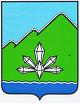 АДМИНИСТРАЦИЯ ДАЛЬНЕГОРСКОГО ГОРОДСКОГО ОКРУГА           ПРИМОРСКОГО КРАЯ ПОСТАНОВЛЕНИЕ 30 декабря 2016 г.                           г. Дальнегорск                                 №   843-паО внесении изменений в постановление администрации Дальнегорского городского округа от 10.10.2014 № 891-па «Об утверждении муниципальной программы «Развитие землеустройства и землепользования на территории Дальнегорского городского округа» на 2015 – 2019 годы»В соответствии с Федеральным законом от 06.10.2003 № 131-ФЗ «Об общих принципах организации местного самоуправления в Российской Федерации», на основании решения Думы Дальнегорского городского округа от 05.12.2016 № 537 «О бюджете Дальнегорского городского округа на 2017 год и плановый период 2018 и 2019 годов», решения Думы Дальнегорского городского округа от 26.12.2016  
№ 539 «О внесении изменений в решение Думы Дальнегорского городского округа от 15.12.2015 № 446 «О бюджете Дальнегорского городского округа на 2016 год и плановый период 2017 и 2018 годов», руководствуясь Уставом Дальнегорского городского округа, администрация Дальнегорского городского округаПОСТАНОВЛЯЕТ:1. Внести  в постановление администрации Дальнегорского городского округа от 10.10.2014 № 891-па «Об утверждении муниципальной программы «Развитие землеустройства и землепользования на территории Дальнегорского городского округа» на 2015 – 2019 годы» изменение, изложив муниципальную программу «Развитие землеустройства и землепользования на территории Дальнегорского городского округа» на 2015 – 2019 годы в новой редакции (прилагается).2. Признать утратившим силу пункт 1 постановления администрации Дальнегорского городского округа от 05.10.2016 № 552-па «О внесении изменений в постановление администрации Дальнегорского городского округа от 10.10.2014 
№ 891-па «Об утверждении муниципальной программы «Развитие землеустройства и землепользования на территории Дальнегорского городского округа» на 2015 – 2016 годы».3. Настоящее постановление подлежит размещению в сети «Интернет» на официальном сайте Дальнегорского городского округа.4. Контроль за исполнением настоящего постановления возложить на  начальника Управления муниципального имущества администрации Дальнегорского городского округа.И.о. Главы Дальнегорского городского округа                                                                                       В.Н. Колосков